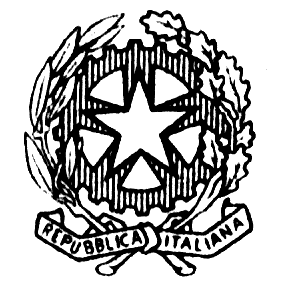 Tribunale di PalmiDomanda per tirocinio formativoex art. 73 Legge 9 agosto 2013 n. 98Il/la sottoscritto/a _________________________________________________________________,  nato/a il _________________ a _______________________________________ prov. _________ , codice fiscale ______________________________, doc. identità __________________________ ,residente a __________________________________ via _________________________________, n. _______ CAP _________,domiciliato in (se diverso dalla residenza) _____________________________________________, via ____________________________________________________, n. _______ CAP _________,numero di telefono ____________________________ email _______________________________CHIEDEdi poter essere ammesso al tirocinio formativo di diciotto mesi, presso il Tribunale di Palmi previsto dal DL 69/2013, conv. in legge 98/2013.Al tal fine, indica la preferenza tra i settori di possibile assegnazione :Settore penale 	Settore civile 	Nessuna preferenza particolareE la preferenza per una dei seguenti settori:Lavoro 		Fallimenti/esecuzioni	 DICHIARAdi aver conseguito, nell’anno ________, presso l’Università degli studi di _____________________ la laurea in giurisprudenza, all’esito di un corso di durata almeno quadriennale con votazione di ___________di non avere compiuto i trenta anni di età.di possedere i requisiti di onorabilità, ovvero, di non aver mai riportato condanne per delitti non colposi o a pena detentiva per contravvenzioni e non essere mai stato sottoposto a misure di prevenzione e di sicurezza.di aver conseguito una media di 27/30 negli esami di : diritto costituzionale – diritto privato – procedura civile – diritto commerciale – diritto penale – procedura penale – diritto del lavoro – diritto amministrativo,di aver sostenuto e superato i seguenti esami con la votazione di:Diritto costituzionale 	____________Diritto privato 		____________Procedura civile 		____________Diritto commerciale 	____________Diritto penale 		____________Procedura penale 		____________Diritto del lavoro 		____________Diritto amministrativo 	____________di essere a conoscenza che lo svolgimento dello stage di formazione teorico-pratica non dà diritto ad alcun compenso o trattamento previdenziale o assicurativo da parte della pubblica amministrazione e non comporta la costituzione di alcun rapporto di lavoro subordinato o autonomodi rispettare l’obbligo di riservatezza e astensione in relazione alle informazioni e nozioni acquisite durante il periodo di formazioneDICHIARA INOLTREdi aver presentato domanda di tirocinio formativo anche presso altri Uffici Giudiziari:Si ( presso: ____________________________________________________________)Nodi svolgere/aver svolto il dottorato di ricerca:NoSi, in corso.Si, titolo conseguito presso ___________________________________________________.di collaborare/aver collaborato con l’Università :NoSi, attualmente, presso ______________________________________________________.Si, in passato, presso ______________________________________________________.di partecipare/aver partecipato ad altri corsi di perfezionamento in materie giuridiche successivi alla laurea.NoSi, attualmente, presso ______________________________________________________.Si, in passato, presso _______________________________________________________.di essere abilitato al patrocinio legale o l’abilitazione all’esercizio della professione di avvocato:NoSi (specificare se già avvocato) con delibera del Consiglio dell’ordine di ______________________resa in data _________.di essere iscritto/aver svolto la Pratica Forense:NoSi, attualmente.Si, in passato.Indicare sotto quale Ordine svolge/ha svolto la pratica forense:___________________________Indicare presso quale studio legale svolge/ha svolto la pratica forense: _______________________di essere iscritto/aver svolto la Pratica Notarile:NoSi, attualmente.Si, in passato.Indicare sotto quale Ordine svolge/ha svolto la pratica notarile:___________________________Indicare presso quale studio svolge/ha svolto la pratica notarile: __________________________di aver superato con approvazione l’esame di idoneità all’esercizio della professione notarile:NoSidi essere iscritto alla SSPL:NoSi ( presso l’Università di ________________________________, anno accademico _________)di aver già fatto esperienza di tirocinio e stage presso uffici giudiziari in base a convenzioni o ad altro titolo (ad es. ex art 37 d.l. 98/2011 o ex art 18 d.lgs 196/98).NoSi, in passato. Indicare in quale ufficio _______________________________________________Si attualmente, Indicare in quale ufficio, a quale titolo e con quale Magistrato  ________________________________________________________________________________Trattamento dati personaliIl candidato dichiara sotto la personale responsabilità, consapevole delle sanzioni penali stabilite dall’art. 76 del DPR n. 445/200 per le false attestazioni e mendaci dichiarazioni e altresì consapevole delle conseguenze previste dall’art. 75 del DPR 445/2000 e si impegna a produrre certificati e la documentazione oggetto di autodichiarazioni entro il termine di 30 gg. dalla presentazione della domanda.Data ______________________				Firma del tirocinante_________________________________